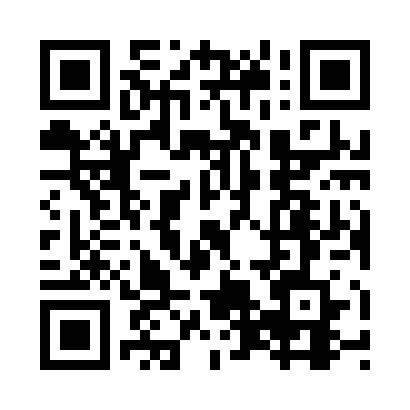 Prayer times for South Lee, Massachusetts, USAMon 1 Jul 2024 - Wed 31 Jul 2024High Latitude Method: Angle Based RulePrayer Calculation Method: Islamic Society of North AmericaAsar Calculation Method: ShafiPrayer times provided by https://www.salahtimes.comDateDayFajrSunriseDhuhrAsrMaghribIsha1Mon3:375:2112:575:008:3310:172Tue3:375:2112:575:008:3310:173Wed3:385:2212:585:018:3310:164Thu3:395:2212:585:018:3310:165Fri3:405:2312:585:018:3210:156Sat3:415:2412:585:018:3210:157Sun3:425:2412:585:018:3210:148Mon3:435:2512:585:018:3110:139Tue3:445:2612:585:018:3110:1210Wed3:455:2712:595:018:3010:1211Thu3:465:2712:595:018:3010:1112Fri3:475:2812:595:018:2910:1013Sat3:485:2912:595:018:2910:0914Sun3:505:3012:595:018:2810:0815Mon3:515:3012:595:008:2810:0716Tue3:525:3112:595:008:2710:0617Wed3:535:3212:595:008:2610:0518Thu3:555:3312:595:008:2510:0319Fri3:565:3412:595:008:2510:0220Sat3:575:351:005:008:2410:0121Sun3:595:361:005:008:2310:0022Mon4:005:371:004:598:229:5823Tue4:015:381:004:598:219:5724Wed4:035:391:004:598:209:5625Thu4:045:401:004:598:199:5426Fri4:065:401:004:588:189:5327Sat4:075:411:004:588:179:5128Sun4:085:421:004:588:169:5029Mon4:105:431:004:578:159:4830Tue4:115:441:004:578:149:4731Wed4:135:4512:594:578:139:45